Computing Curriculum Overview 2020-2021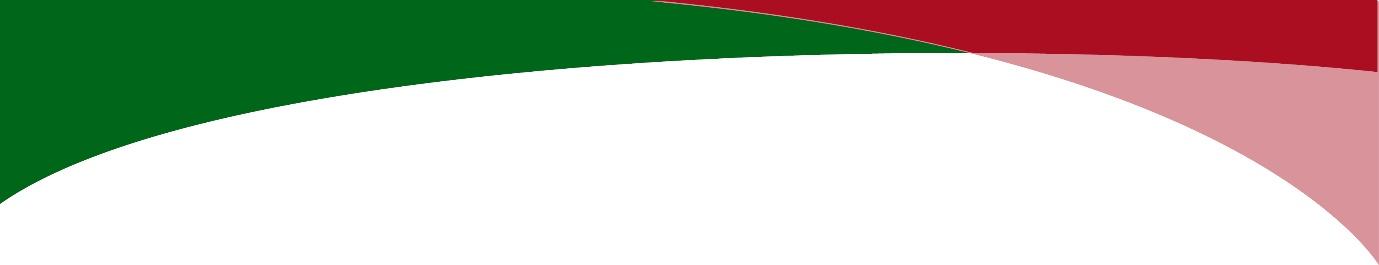 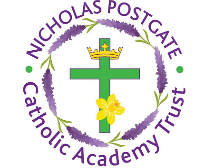 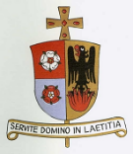 Year GroupAutumn 1Autumn 2Spring 1Spring 2/ Summer 1Summer 2EYFSICT - imported pictures of their faces and they had to design a mask over their face.Investigating ice, water, magnets.Exploring electric circuits.Investigating pushes and pulls.Using Beebots to help get the superheroes to their castle/lair.Internet safety.Create superhero stories. Use iPad to record Superhero stories.Using the internet to find out more about superheroes.ICT - imported pictures of their faces and they had to design a mask over their face.Investigating ice, water, magnets.Exploring electric circuits.Investigating pushes and pulls.Using Beebots to help get the superheroes to their castle/lair.Internet safety.Create superhero stories. Use iPad to record Superhero stories.Using the internet to find out more about superheroes.ICT - imported pictures of their faces and they had to design a mask over their face.Investigating ice, water, magnets.Exploring electric circuits.Investigating pushes and pulls.Using Beebots to help get the superheroes to their castle/lair.Internet safety.Create superhero stories. Use iPad to record Superhero stories.Using the internet to find out more about superheroes.1Text and Multimedia Children will be using the internet to find pictures of London landmarks, copying and pasting to a word document and adding a caption. DI 1, R 1 Purple Mash Unit 1.1 – Online Safety Children log in safetly, create an avatar, save work into a folder, finding work safetly, searching PM safetly. R&ES 1,2, UT 1. Purple Mash Unit 1.2 – PictogramsChildren will understand, contribute to and evaluate pictograms, simple graphical awareness. HI 1Electronic Communication – EmailsChildren to email ‘Rex’ using 2Email programmePurple Mash Unit 1.6 – Animated Story BooksChildren will be using 2 Create a Story to create a digital story book with animations, text and sound. TM 1, S&M 1,2Purple Mash Unit 1.7 – CodingChildren will be using 2Code to create a simple program, adding backgrounds and characters, making characters move and using collision detection. C1, M&S 12We are Zoologists D  H H HUse technology purposefully to create, organise,store, manipulate and retrieve digital content. (Text and Multimedia)Recognise common uses of informationtechnology beyond school. (understanding Technology)Use technology safely and respectfully, keepingpersonal information private; identify where to gofor help and support when they have concernsabout content or contact on the internet or other technologies (Research and E-Safety)Unit 2.6 TM  TM   Creating Pictures5 weeksPrograms – 2Paint A Picture Writing Templates  5 weeksSMUnit 2.7Making Music2 weeksPrograms – 2Sequenc eSM SM Unit 2.7Making Music1 WeekPrograms – 2SequenceUnit 2.5 R & EUT Effective Searching 3 Weeks Programs – Browser 2Quiz    Writing TemplatesUnit 2.2 Online Safety 2 Weeks UT EC Programs - Writing Templates Display boards 2Respond (2Email) Unit 2.1 C Coding  5 Weeks Main Programs – 2 CodeUnit 2.3 Spreadsheets 2 WeeksPrograms – 2Calculate Unit 2.3 H Spreadsheets 2 WeeksPrograms – 2Calculate Unit 2.4   HIQuestioning 3 WeeksPrograms – 2Question, 2Investigate     2Calculate 3UT C UT  EC CodingEmailInternet ResearchUT, T&M,  DEmail Online SafetyImage ManipulationUT M&S , T&M SpreadsheetsBranchingInternet ResearchUT, M&S , T&M StimulationsInternet ResearchUT, M&S , T&M GraphingInternet Research4RESE-safety- awarenessDIVirtual Reality city tourHIBloggingDigital mapping – Edumap / OS MappingCALogo based- problem solving activitiesAlgorithms/beebotsHIDigital mapping – Edumap / OS Mapping5Coding -Ancient Egyptian gameE-Safety- postersResearch – ancient EgyptAnimation / Photo Story - The Solar SystemCreate PPT - with hyperlinks - about the solar systemCreate multiple track compositions that contain a variety of sounds – Audacity space tracksBlogging, data handling, spreadsheets, online safetyControl – algorithms to create art  (Islamic Art)This is India – Photo Story / Movie MakerCoding -Ancient Egyptian gameE-Safety- postersResearch – ancient Egypt6ReS, EC,MT,DIESafety Presentation/PowerPoints/publisherPresentationEC, ReS, Ca, MS social media, networks, research, adventure gamingEC, ReSTM, DI, UT, SM, UTit, UTn UTi Digital presentation, research, marketingEC, ReSDL, MSData logging, trends, identify issues. PodcastEC, ReSHI, DI., SMCollecting, handing, presenting data